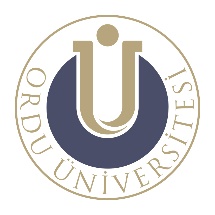 ORDU ÜNİVERSİTESİ2020 YILI (01.01.2020-31.12.2020)                                                                        AKADEMİK TEŞVİK ÖDENEĞİ BAŞVURU TAKVİMİORDU ÜNİVERSİTESİ2020 YILI (01.01.2020-31.12.2020)                                                                        AKADEMİK TEŞVİK ÖDENEĞİ BAŞVURU TAKVİMİSÜREÇSÜREÇBAŞLAMA VE BİTİŞ TARİHİBirim Akademik Teşvik Başvuru ve İnceleme Komisyonlarına akademik teşvik başvurularının yapılmasıBirim Akademik Teşvik Başvuru ve İnceleme Komisyonlarına akademik teşvik başvurularının yapılması04 – 12 Ocak 2021Birim Akademik Teşvik Başvuru ve İnceleme Komisyonunca başvuru sahiplerinin faaliyetlerinin incelemeye uygun olup olmadığına karar vermesi. Uygun görülmeyen başvuruların gerekçeli olarak değerlendirilmek üzere Akademik Teşvik Düzenleme, Denetleme ve İtiraz Komisyonuna iletilmesiBirim Akademik Teşvik Başvuru ve İnceleme Komisyonunca başvuru sahiplerinin faaliyetlerinin incelemeye uygun olup olmadığına karar vermesi. Uygun görülmeyen başvuruların gerekçeli olarak değerlendirilmek üzere Akademik Teşvik Düzenleme, Denetleme ve İtiraz Komisyonuna iletilmesi13 – 15 Ocak 2021Başvuru değerlendirme raporlarının rektörlüğe bağlı bölümler, dekanlıklar veya müdürlükler tarafından Akademik Teşvik Düzenleme, Denetleme ve İtiraz Komisyonuna gönderilmesiBaşvuru değerlendirme raporlarının rektörlüğe bağlı bölümler, dekanlıklar veya müdürlükler tarafından Akademik Teşvik Düzenleme, Denetleme ve İtiraz Komisyonuna gönderilmesi18 – 20 Ocak 2021Birim Akademik Teşvik Başvuru ve İnceleme Komisyonu Tarafından Alınan Başvuru ve Başvuru Değerlendirme Kararlarının Akademik Teşvik Düzenleme, Denetleme ve İtiraz Komisyonu tarafından incelenmesi ve nihai kararın verilmesiBirim Akademik Teşvik Başvuru ve İnceleme Komisyonu Tarafından Alınan Başvuru ve Başvuru Değerlendirme Kararlarının Akademik Teşvik Düzenleme, Denetleme ve İtiraz Komisyonu tarafından incelenmesi ve nihai kararın verilmesi21 – 28 Ocak 2021Akademik Teşvik Düzenleme, Denetleme ve İtiraz Komisyonu Kararlarının Üniversitemiz WEB sayfasında ilan edilmesiAkademik Teşvik Düzenleme, Denetleme ve İtiraz Komisyonu Kararlarının Üniversitemiz WEB sayfasında ilan edilmesi02 Şubat 2021Akademik Teşvik Düzenleme, Denetleme ve İtiraz Komisyonu kararlarına itirazlarAkademik Teşvik Düzenleme, Denetleme ve İtiraz Komisyonu kararlarına itirazlar03 – 09 Şubat 2021Üniversitemiz Akademik Teşvik Düzenleme, Denetleme ve İtiraz Komisyonunca itirazların karara bağlanması ve kesin listelerin yayınlanmasıÜniversitemiz Akademik Teşvik Düzenleme, Denetleme ve İtiraz Komisyonunca itirazların karara bağlanması ve kesin listelerin yayınlanması15 Şubat 2021Not: Belgelenmeyen faaliyetler için yapılan başvurular değerlendirilmeyecektir.Not: Belgelenmeyen faaliyetler için yapılan başvurular değerlendirilmeyecektir.Not: Belgelenmeyen faaliyetler için yapılan başvurular değerlendirilmeyecektir.